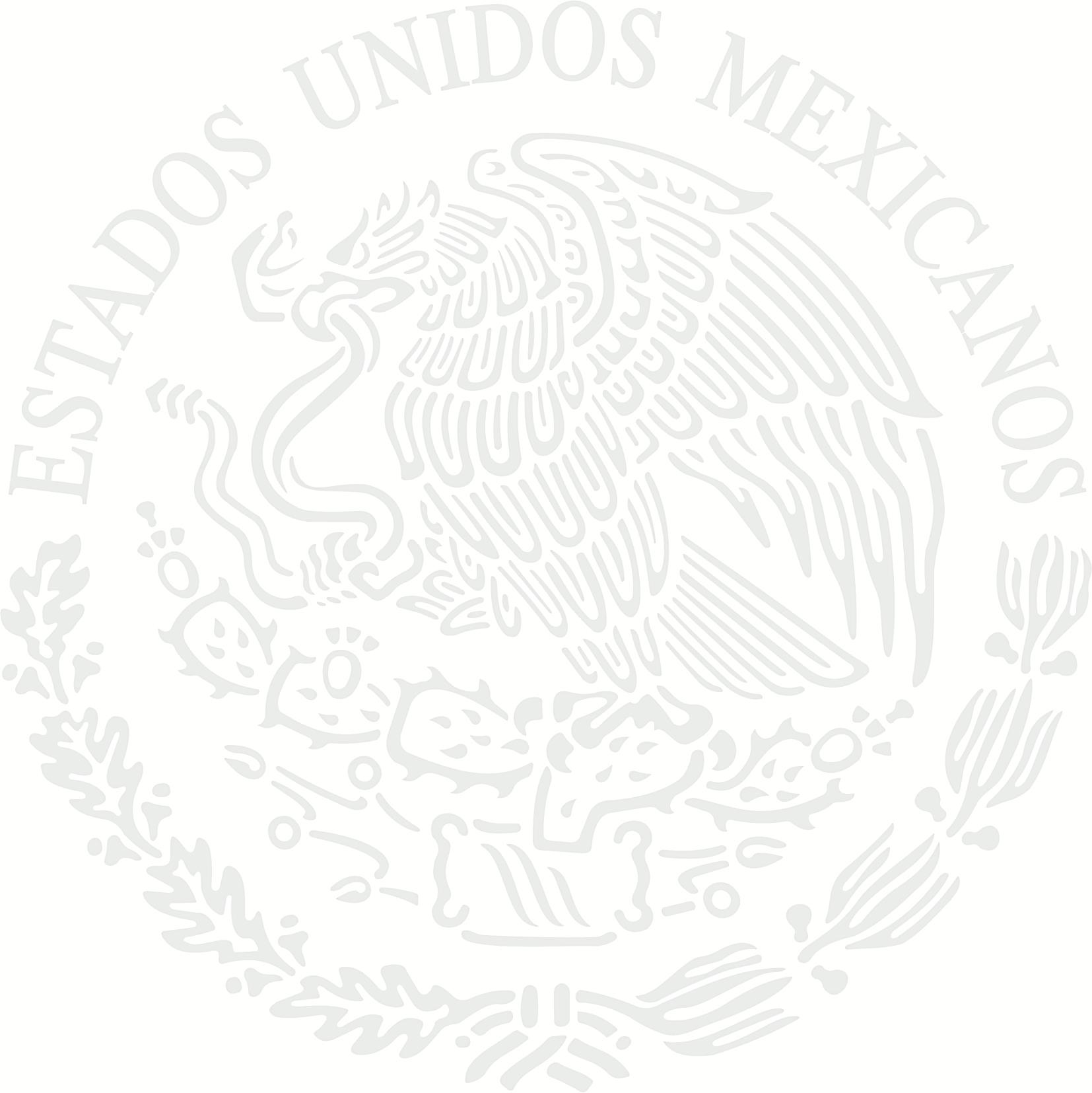  San Juan del Río, Qro., 30 de Enero de 201988        Oficio  No. CI-0333/2015  DR. GUILLERMO DE ANDA RODRÍGUEZDIRECTORINSTITUTO TECNOLÓGICO DE SAN JUAN DEL RÍOAT´N: M.C.E. J. MATILDE MARTIN VARGAS UGALDEJEFE DEL DEPARTAMENTO DE GESTIÓN TECNOLÓGICA Y VINCULACIÓNPor medio de la presente le informo que el C. Corona Martínez María Guadalupe con número de control 1359023 de la carrera de Ing. Industrial ha cumplido de manera satisfactoria con 480 horas de Servicio Social dentro del periodo comprendido  del 30 de Julio de  2018  al 30 de Enero de 2019 en el Depto. de Gestión Tecnológica y Vinculación en el programa “Promoción Profesional, Servicios Tecnológicos y Servicio Comunitario” realizando las siguientes actividades:1.- Servicios de Información2.- Orientación Ocupacional3.- Vinculación Institucional	4.- Seguimiento de Egresados5.- Servicios Externos6.- Controles InformáticosSin otro particular por el momento, aprovecho la ocasión para enviarle un cordial y respetuoso saludo.A T E N T A M E N T E En la cultura seremosM.C.E. J. MATILDE MARTIN VARGAS UGALDEJEFE DEL DEPARTAMENTO DE GESTIÓN TECNOLÓGICA Y VINCULACIÓNc.c.p. Interesadoc.c.p. Archivo DGTVJAL/JMMVU/JRV*jrv ITSJR-VI-PO-002-05                                                                                                                                                     Rev.0   